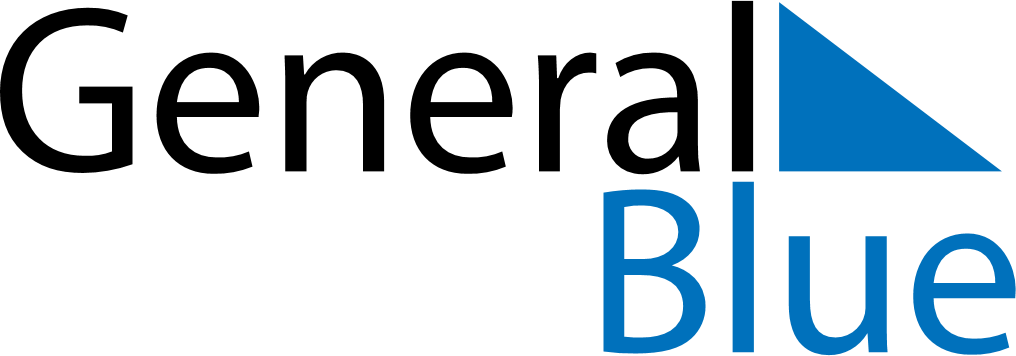 March 2024March 2024March 2024HungaryHungaryMONTUEWEDTHUFRISATSUN12345678910International Women’s Day11121314151617National Day1819202122232425262728293031Good FridayEaster Sunday